HeadlineSubheadWhat: Who: When: Where: Contact: Future requests: Please contact the Communications Department at 202-639-6419 #####The American Federation of Government Employees (AFGE) is the largest federal employee union, representing 700,000 workers in the federal government and the government of the District of Columbia.For the latest AFGE news and information, visit the AFGE Media Center.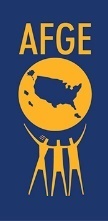 MEDIA ADVISORY:
Date 
 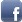 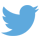 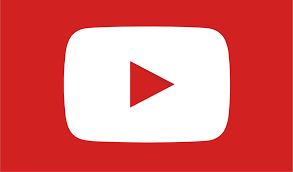 